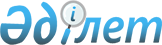 Атырау қаласы әкімдігінің 2018 жылғы 19 сәуірдегі № 500 "Атырау қалалық әкімдігі "Б" корпусы мемлекеттік әкімшілік қызметшілерінің қызметін бағалаудың әдістемесін бекіту туралы" және 2022 жылғы 15 ақпандағы № 324 "Атырау қалалық әкімдігінің 2018 жылғы 19 сәуірдегі № 500 "Атырау қалалық әкімдігі "Б" корпусы мемлекеттік әкімшілік қызметшілерінің қызметін бағалаудың әдістемесін бекіту туралы" қаулысына өзгерістер енгізу туралы" қаулыларының күші жойылды деп тану туралыАтырау облысы Атырау қаласы әкімдігінің 2023 жылғы 18 мамырдағы № 924 қаулысы. Атырау облысының Әділет департаментінде 2023 жылғы 22 мамырда № 5022-06 болып тіркелді
      "Құқықтық актілер туралы" Қазақстан Республикасы Заңының 27-бабына сәйкес, Атырау қаласының әкімдігі ҚАУЛЫ ЕТЕДІ:
      1. Атырау қаласы әкімдігінің 2018 жылғы 19 сәуірдегі № 500 "Атырау қалалық әкімдігі "Б" корпусы мемлекеттік әкімшілік қызметшілерінің қызметін бағалаудың әдістемесін бекіту туралы" (Нормативтік құқықтық актілерді мемлекеттік тіркеу тізілімінде № 4140 болып тіркелген) және 2022 жылғы 15 ақпандағы № 324 "Атырау қалалық әкімдігінің 2018 жылғы 19 сәуірдегі № 500 "Атырау қалалық әкімдігі "Б" корпусы мемлекеттік әкімшілік қызметшілерінің қызметін бағалаудың әдістемесін бекіту туралы" қаулысына өзгерістер енгізу туралы" қаулыларының күші жойылды деп танылсын.
      2. Осы қаулының орындалуын бақылау Атырау қаласы әкімі аппаратының басшысына жүктелсін.
      3. Осы қаулы алғашқы ресми жарияланған күнінен кейін күнтізбелік он күн өткен соң қолданысқа енгізіледі.
					© 2012. Қазақстан Республикасы Әділет министрлігінің «Қазақстан Республикасының Заңнама және құқықтық ақпарат институты» ШЖҚ РМК
				
      Атырау қаласының әкімі

М. Қалауи
